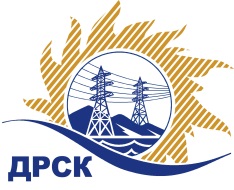 Акционерное Общество«Дальневосточная распределительная сетевая  компания»ПРОТОКОЛ № 8/УР-РЗакупочной комиссии по рассмотрению предложений открытого электронного запроса предложений на право заключения договора на выполнение работ Чистка просеки ВЛ-35 кВ Набережная-Ленинское, Ленинское-Касаткино филиала АЭС закупка № 30 раздел 1.1.  ГКПЗ 2016ПРИСУТСТВОВАЛИ: 10 членов постоянно действующей Закупочной комиссии ОАО «ДРСК»  2-го уровня.ВОПРОСЫ, ВЫНОСИМЫЕ НА РАССМОТРЕНИЕ ЗАКУПОЧНОЙ КОМИССИИ: О  рассмотрении результатов оценки заявок Участников.О признании заявок соответствующими условиям запроса предложений.О предварительной ранжировке заявок.О проведении переторжкиРЕШИЛИ:По вопросу № 1:Признать объем полученной информации достаточным для принятия решения.Утвердить цены, полученные на процедуре вскрытия конвертов с заявками участников открытого запроса предложений.По вопросу № 22.1 Признать заявки ЗАО "Просеки Востока" (679135, Еврейская автономная обл., п. Биракан, ул. Октябрьская, 41), ИП Трофимова Е. Л. (676740, Россия, Амурская обл., Архаринский р-н, пгт. Архара, ул. Первомайская, д. 123) соответствующими условиям закупки.По вопросу № 3:3.1. Утвердить предварительную ранжировку предложений Участников:По вопросу № 4: Провести переторжку. Допустить к участию в переторжке предложения следующих участников: ЗАО "Просеки Востока" (679135, Еврейская автономная обл., п. Биракан, ул. Октябрьская, 41), ИП Трофимова Е. Л. (676740, Россия, Амурская обл., Архаринский р-н, пгт. Архара, ул. Первомайская, д. 123).  Определить форму переторжки: заочная.Назначить переторжку на 25.12.2015 в 17:30 час. (благовещенского времени).Место проведения переторжки: электронная торговая площадка www.b2b-energo.ru  Ответственному секретарю Закупочной комиссии уведомить участников, приглашенных к участию в переторжке, о принятом комиссией решенииОтветственный секретарь Закупочной комиссии  2 уровня АО «ДРСК»                                                       ____________________   М.Г.ЕлисееваЧувашова О.В.(416-2) 397-242г. Благовещенск«24» декабря 2015№Наименование участника и его адресПредмет заявки на участие в запросе предложений1ИП Трофимова Е. Л. (676740, Россия, Амурская обл., Архаринский р-н, пгт. Архара, ул. Первомайская, д. 123)Предложение: подано 29.11.2015 в 11:28
Цена: 852 497,00 руб. (НДС не облагается)2ЗАО "Просеки Востока" (679135, Еврейская автономная обл., п. Биракан, ул. Октябрьская, 41)Предложение, подано 27.11.2015 в 09:30
Цена: 867 133,00 руб. (цена без НДС)Место в предварительной ранжировкеНаименование участника и его адресЦена заявки  на участие в закупке без НДС, руб.Балл по неценовой предпочтительности1 местоИП Трофимова Е. Л. (676740, Россия, Амурская обл., Архаринский р-н, пгт. Архара, ул. Первомайская, д. 123)852 497,00 руб. (НДС не облагается)3,02 местоЗАО "Просеки Востока" (679135, Еврейская автономная обл., п. Биракан, ул. Октябрьская, 41)867 133,00 руб. без НДС (1 023 216,94 руб. с НДС)3,0